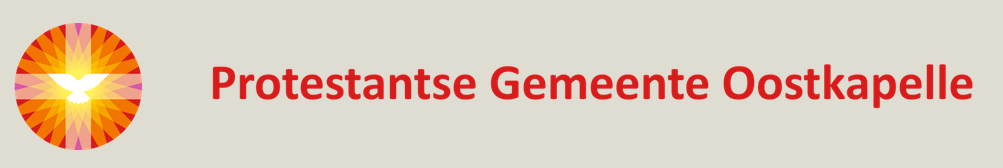 Orde van dienst  29 aug 2021Orgelspel: Variaties over het koraal van de zondagWelkom door de ouderling van dienstIntochtslied:  psalm 118:  1, 5Stil gebedBemoediging: v. Onze hulp is in de Naam van de HeerDie hemel en aarde gemaakt heeft                       v. die eeuwig trouw is                       a. en nooit  loslaat wat zijn hand begonGroet Zingen:  NLB 314: 1, 3Gesprek met de kinderenGebed bij de opening van het WoordSchriftlezing: 1 Petr. 2: 9-12VerkondigingMeditatief orgelspel: Two summer sketches: nr 1 Reverie van Dick SandermanZingen: NLB 912: 1, 2, 6Kinderen komen terug van de nevendienstDank- en voorbeden – Stilgebed en het OVCollectenZingen:  NLB 425Heenzending en ZegenDrie maal AMENOrgelspel: Two summer sketches: nr 2 Scherzo van Dick Sanderman